CORRECTION SUJET SEJOUR NAUTIQUEPremière partie : au bord du lacL’aluminium et le fer appartiennent à la famille des métaux.. 1. 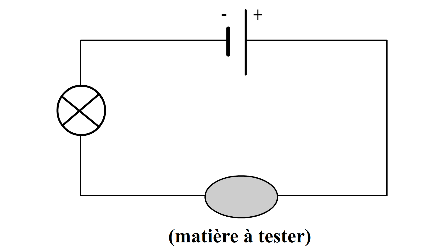 1.2.2. La lampe s’allume.1.2.3. C’est l’électron.1.2.4. L’électron est chargé négativement.2.1. L’eau de ce lac est neutre.2.2. L’eau est neutre car son pH est égal à 7.2.3. L’eau du lac contient autant d’ions hydrogène que d’ions hydroxyde.3.1. L’eau du lac conduit le courant électrique car elle contient des ions.3.2. Cl-, H+ et Fe2+ sont des ions.Deuxième partie : un bombardier d’eau sur le lac   La balance permet de mesurer une masse.   P = m*g   L’unité de la masse dans le système international est le kilogramme.   	12m3 = 12000 L 12000L d’eau pèsent 12000kgP = m*g = 12000*10 = 120000N2.1. Au cours de la chute, l’énergie de position de l’eau baisse car l’eau perd de l’altitude.2.2. Au cours du largage, la vitesse de l’eau augmente donc son énergie cinétique augmente.Troisième partie : la centrale hydroélectrique de Sainte-CroixToutes les centrales électriques possèdent un alternateur Cette centrale est alimentée en énergie de position La source d’énergie est renouvelable car c’est l’eau.Les sources d’énergie renouvelable s sont : le vent, la biomasse, les vagues et le soleil.Calcul  de l’énergie électrique produite annuellement par la centrale :t = 120j = 120*24 = 2880hE = P* t = 50000*2880 = 144 000 000 kWhNombre de foyers =  =  = 21492 foyers.